W ramach obchodów Święta Ziemi w Gimnazjum zorganizowano:W dniu 28 kwietnia uczniowie naszego gimnazjum wzięli udział                                  w  Międzynarodowym  Konkursie „Młodzież w Lasach Europy-Young People In European Forests” YPEF 2010/2011.Do konkursu zgłosiło się 6 zespołów:1.  Golon Cezary , Gołaś Piotr  Gromadzki Kamil - kl.2e2.  Bałdyga Katarzyna ,Tańska Anna - kl.3a  Weydmann Alicja - kl.2b3.  Dziczek Szymona, Plona Wojciech, Ścibek Katarzyna - kl,3c	4.  Grzeszczyk Mateusz, Pliszka Jakub, Drężek Magda - kl.1e5.  Półtorak Michał – kl.2d,  Faderewska Oliwia - kl.2a, Zapadka Sandra - kl.3a6.  Drężek Kinga, Kozłowska Sylwia, Wiśniewska Marta - kl.3e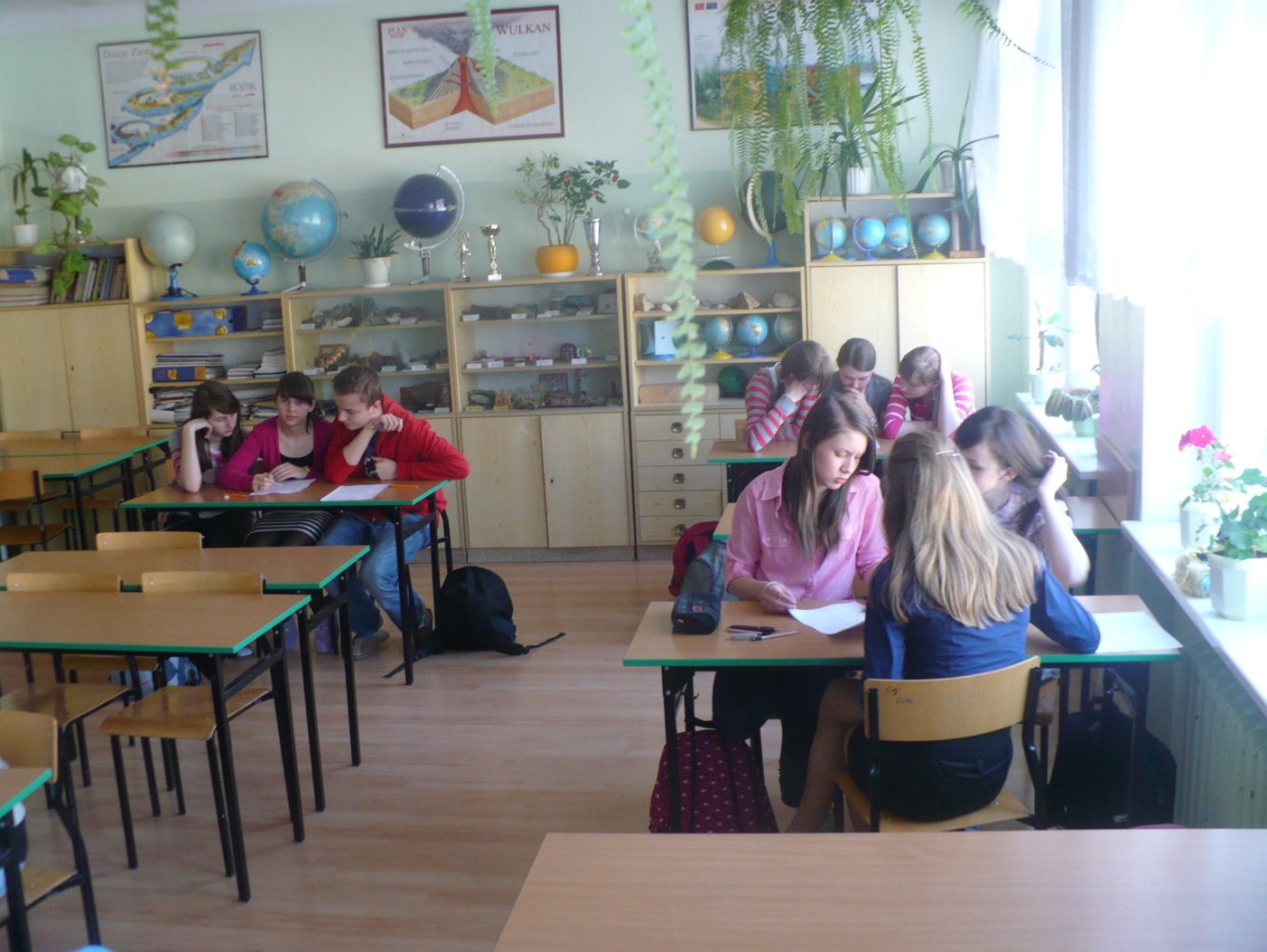 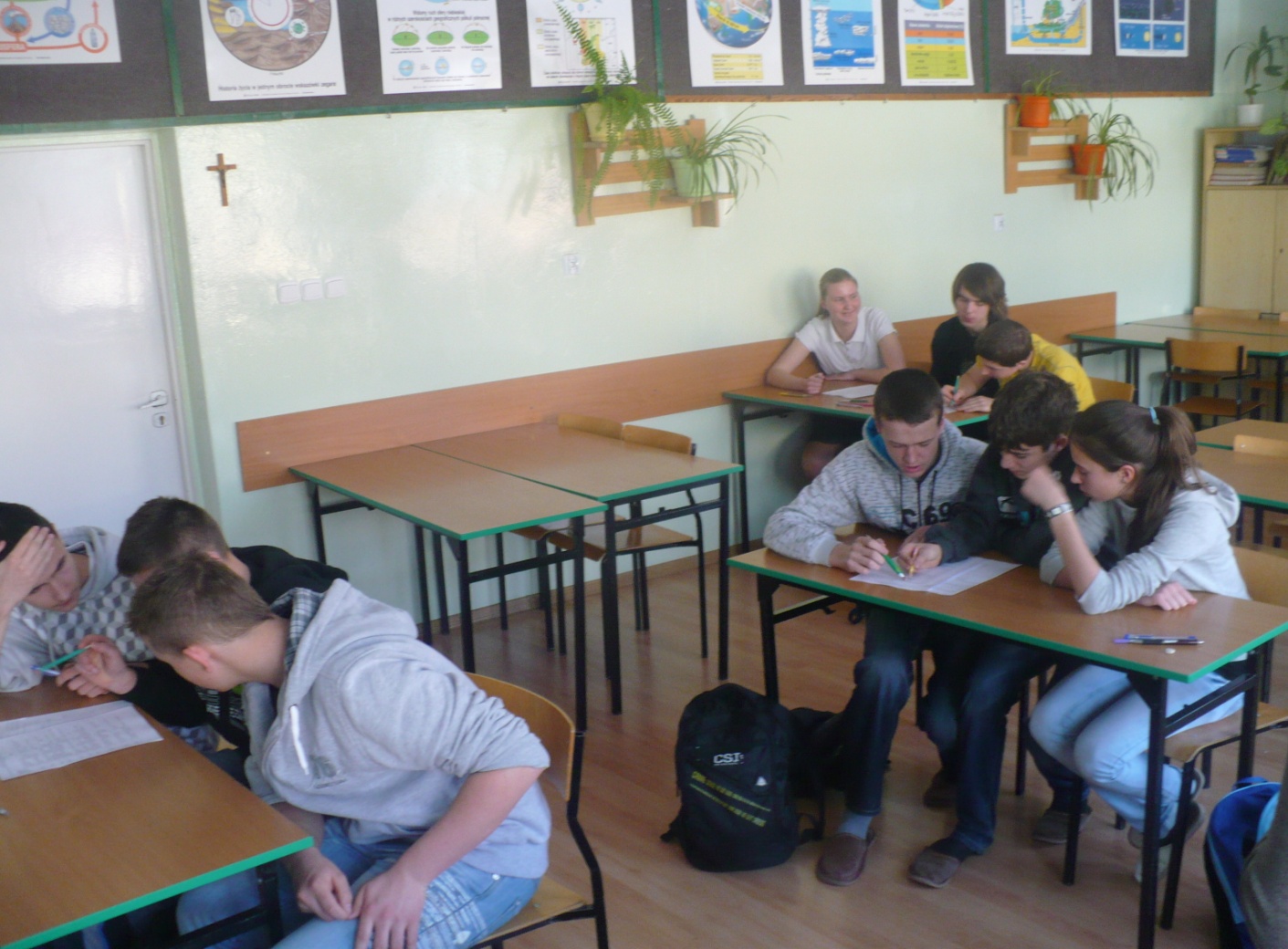 WYNIKI ETAPU SZKOLNEGO:I miejsce   –  38 pkt. - Zespół 6II miejsce  – 28 pkt. -  Zespół 4III miejsce – 27 pkt. -  Zespół 5Organizatorami szkolnego etapu konkursu były Anna Aptacy i Monika SzydłowskaUczniowie kl. Ie, IIb, IId w dniu 30.04.2011r. brali udział w „Sprzątaniu Świata” – akcji organizowanej przez Koło PZW w Ostrołęce. Oczyszczono brzegi i teren leśny wokół Zbiornika Wykrot w godz. 10.00-14.00 wraz z opiekunami: I. Olender, D. Krajza, A. Atacy, M. Szydłowska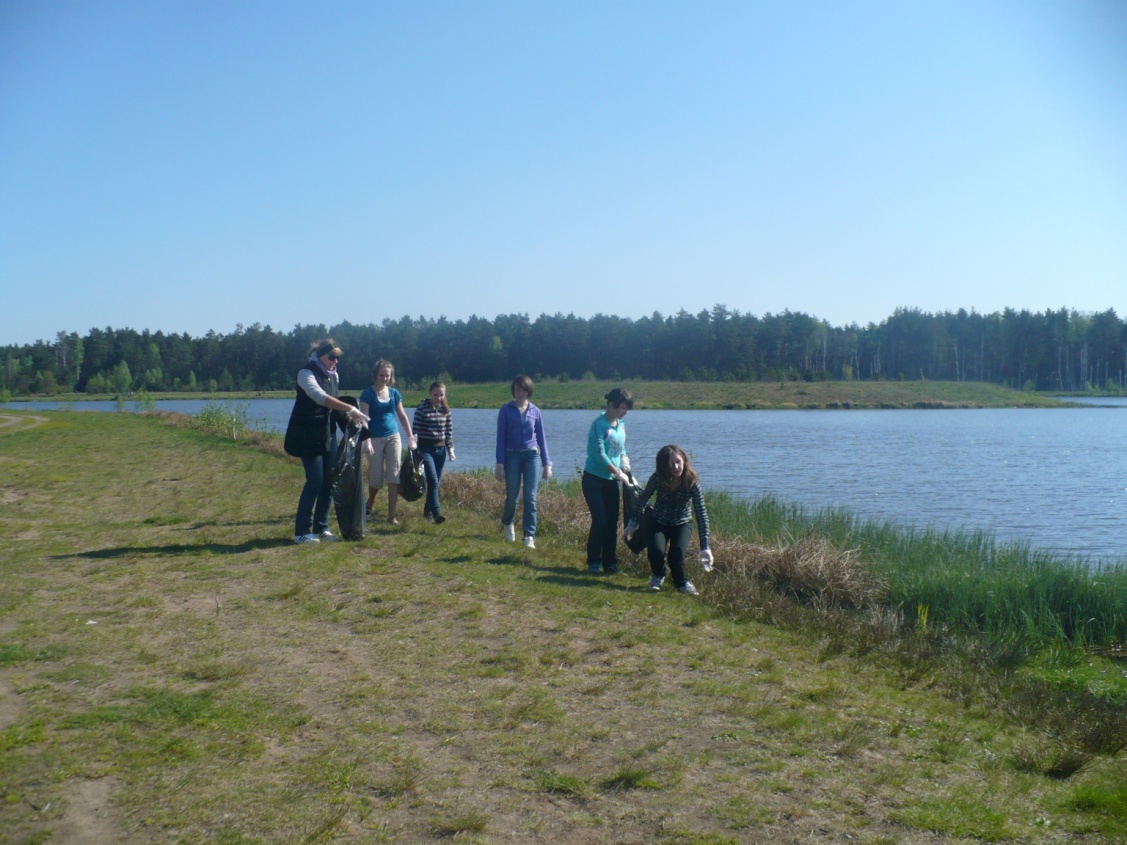 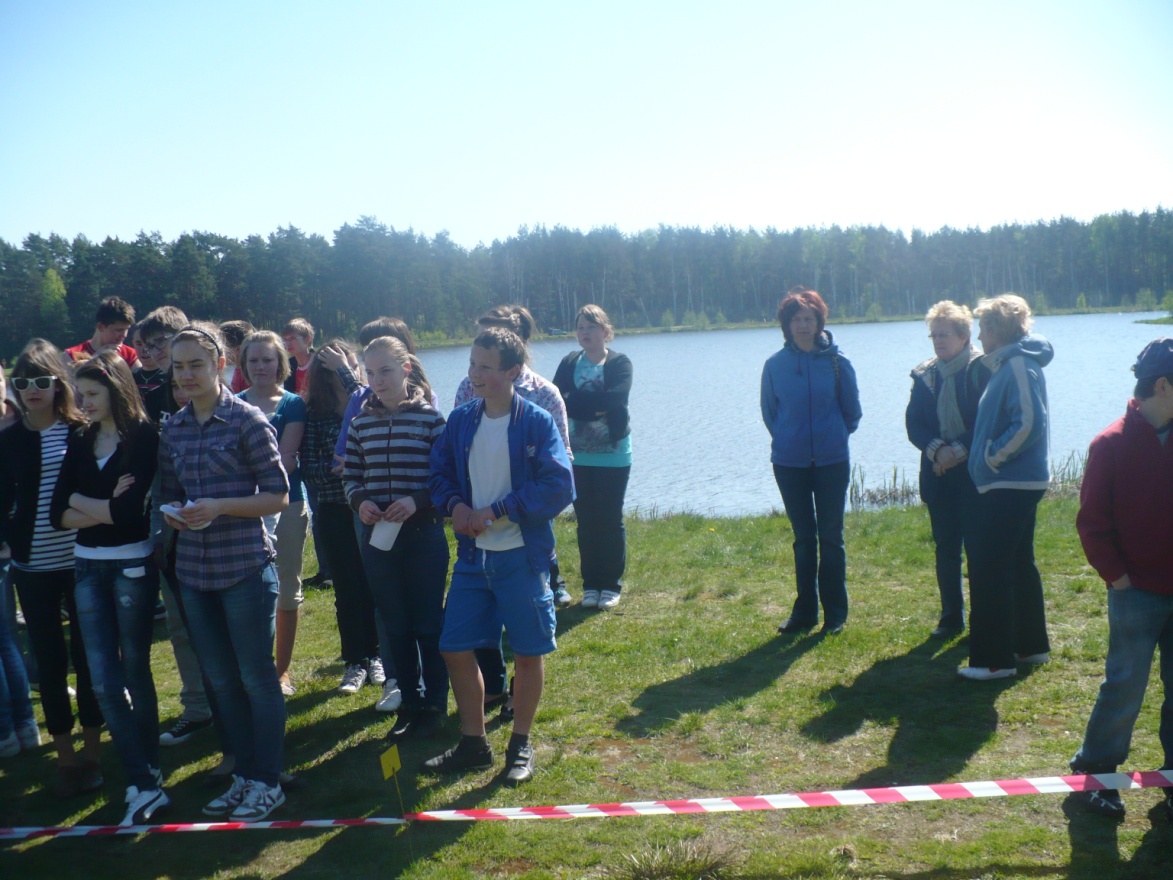 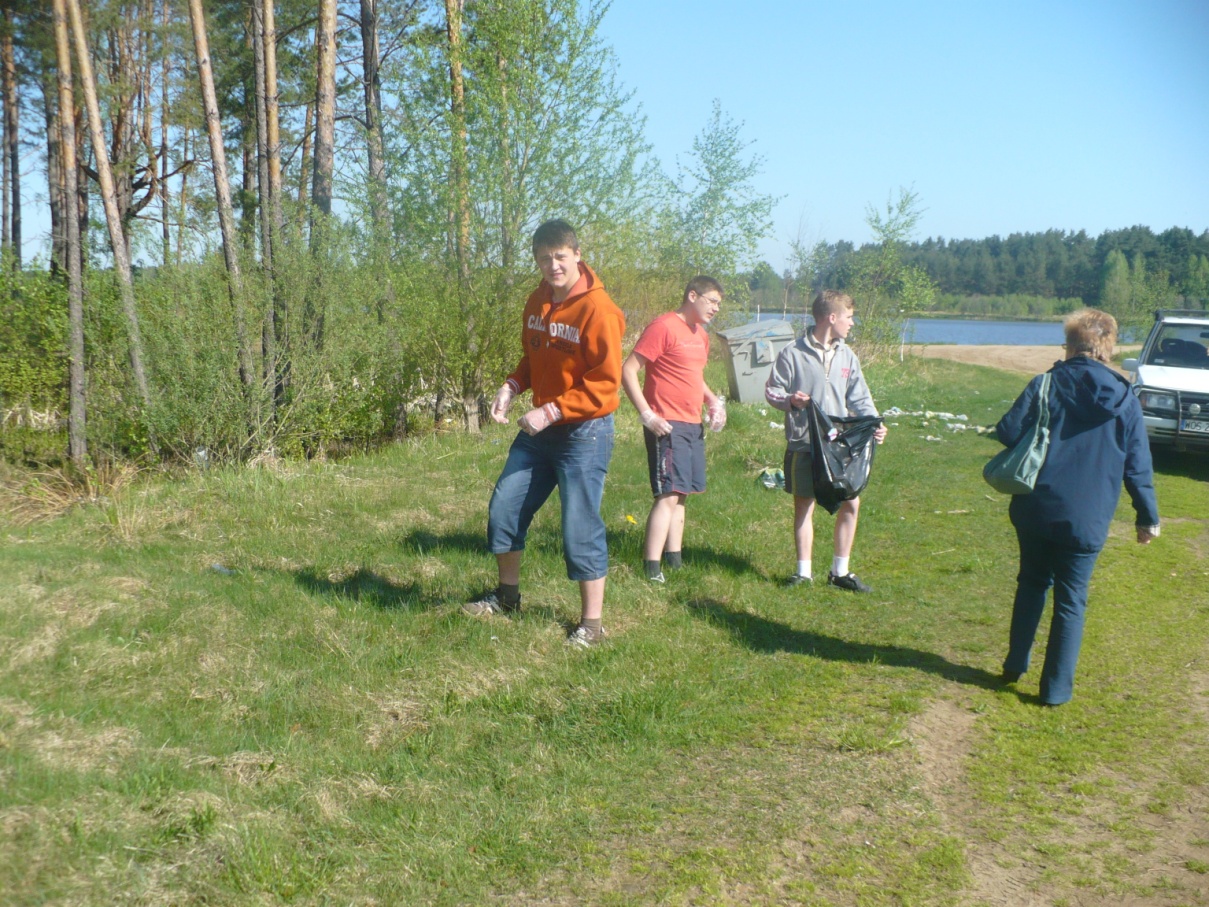 Na górnym korytarzu uczennice z IIIA : Katarzyna Bałdyga, Anna Tańska i Sandra Zapadka wraz z p. Moniką Szydłowską wykonały gazetkę ścienną o tematyce ekologicznej: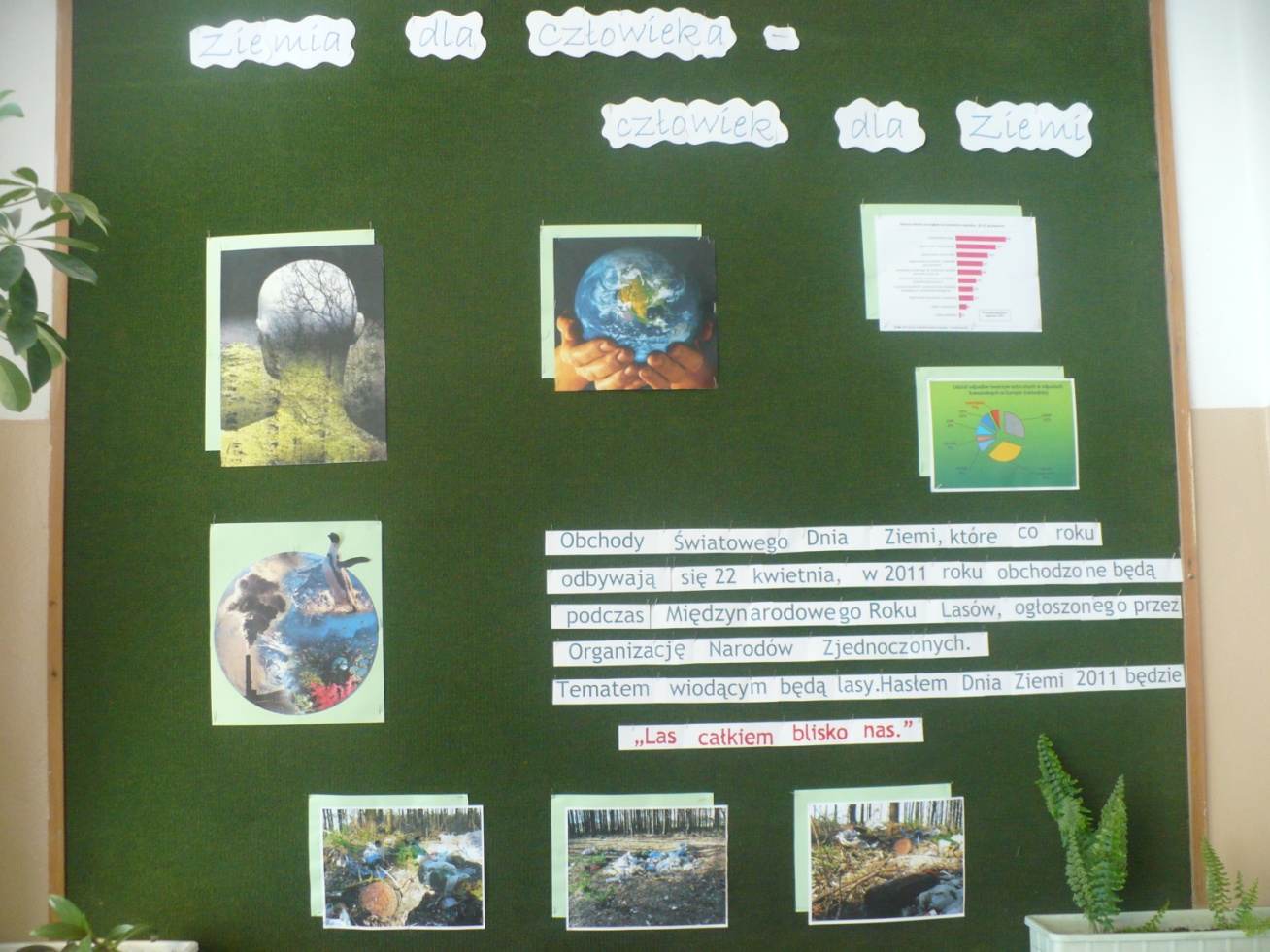 oraz wystawkę „ILE ROZKŁADAJĄ SIĘ ŚMIECI”  :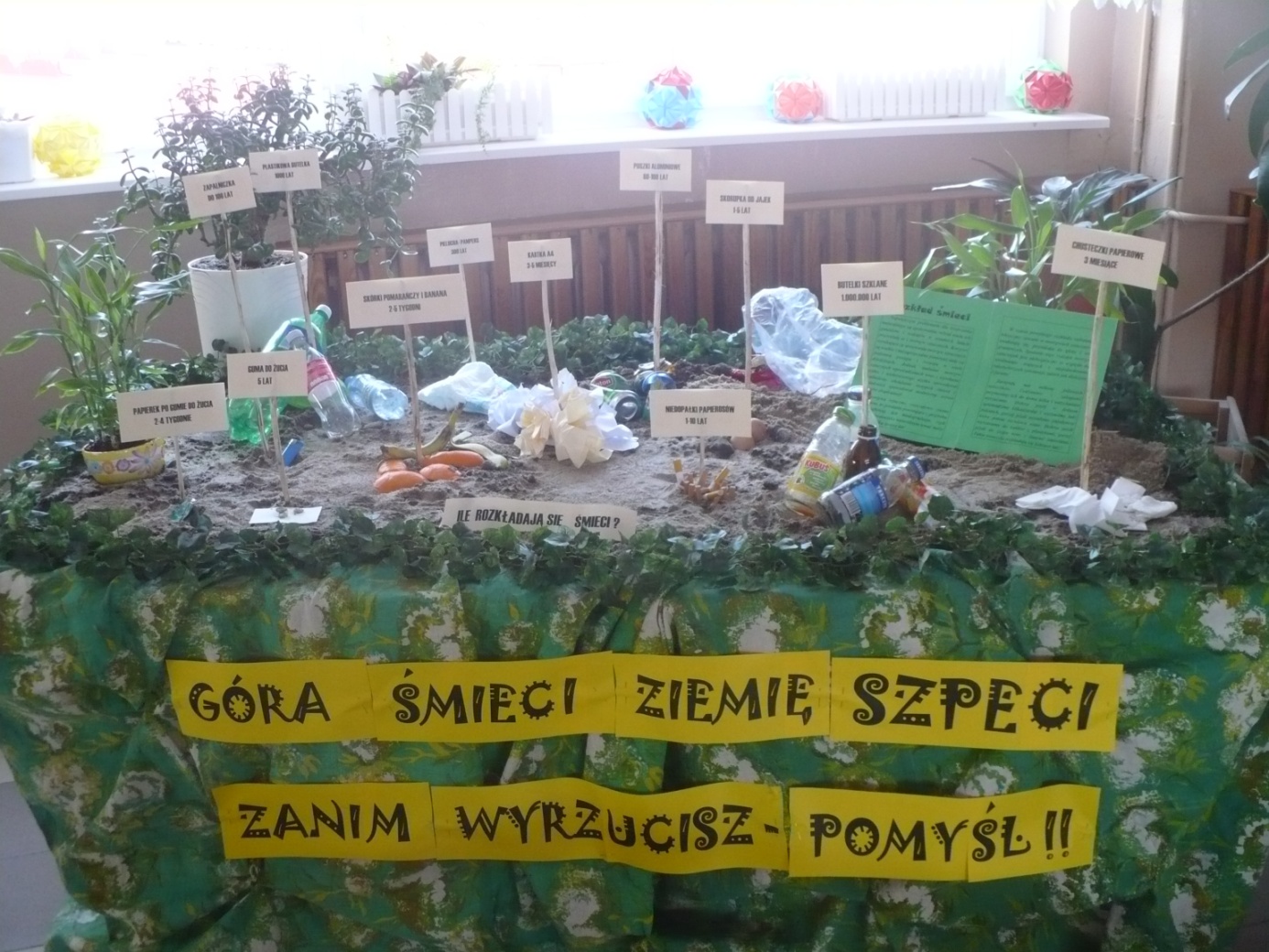 